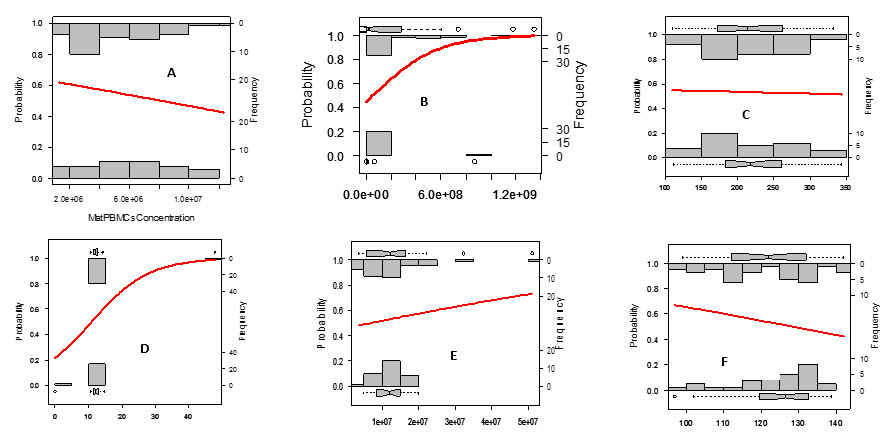 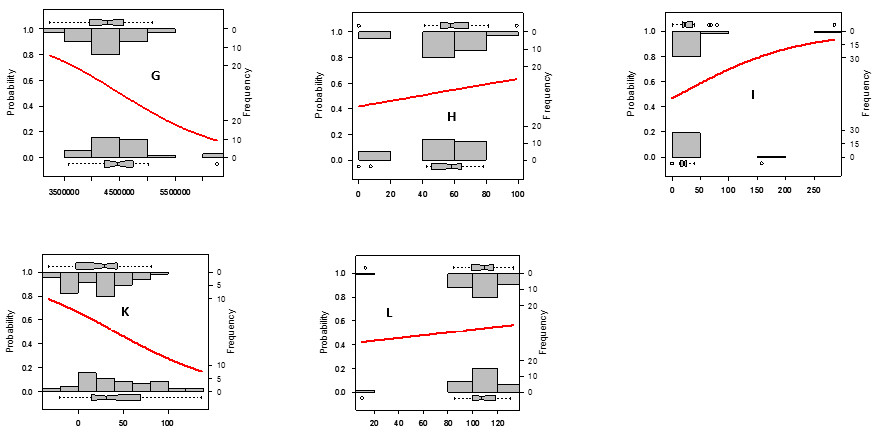 Supplementary figure 1: Relative Risk Ratio plot. Probability: 1: CBHBsAg positif, 0: CBHBsAg negatif: 0. More detail in table 1.					Supplementary table 1: R value from Pearson's correlation test in HBVDNA ≥ 5x107copies/ml group. The color-coded correlation factors between all the subclinical indexes including levels of Prothromibin, AST, ALT, RBC, Hb in mother blood; concentration and density of PBMCs, status of HbeAg, AntiHBs in Cord and Mother blood. The color value of the cells is proportional to the strength of the associations, ranging from red (negative correlations) to blue (positive correlations). The strength of the correlation is indicated in the color scale. Method: Pair-wise Pearson correlation coefficients. Abbreviations: HBV, hepatitis B virus; PBMCs, Peripheral Blood Mononuclear Cells; ALT, Alanine Aminotransferase; AST, Aspartate Aminotransferase; Hb, Hemoglobin; RBC, Red Blood Cell; CBMC, umbilical cord blood mononuclear cells, Mat: Mother or Maternal, CB: Cord blood, HCA: Hierachical cluster analysis, ProthrfombininS: Prothrombin time in second, ProthrombininPercent: Prothrombin % activity. . Supplementary table 2: R value from Pearson's correlation test in HBVDNA < 5x107copies/ml group. The color-coded correlation factors between all the subclinical indexes including levels of Prothromibin, AST, ALT, RBC, Hb in mother blood; concentration and density of PBMCs, status of HbeAg, AntiHBs in Cord and Mother blood. The color value of the cells is proportional to the strength of the associations, ranging from red (negative correlations) to blue (positive correlations). The strength of the correlation is indicated in the color scale. Method: Pair-wise Pearson correlation coefficients. Abbreviations: HBV, hepatitis B virus; PBMCs, Peripheral Blood Mononuclear Cells; ALT, Alanine Aminotransferase; AST, Aspartate Aminotransferase; Hb, Hemoglobin; RBC, Red Blood Cell; CBMC, umbilical cord blood mononuclear cells, Mat: Mother or Maternal, CB: Cord blood, HCA: Hierachical cluster analysis, ProthrfombininS: Prothrombin time in second, ProthrombininPercent: Prothrombin % activity. Supplementary table 3: p value from Pearson's correlation test in HBVDNA ≥ 5x107copies/ml group. Abbreviations: HBV, hepatitis B virus; PBMCs, Peripheral Blood Mononuclear Cells; ALT, Alanine Aminotransferase; AST, Aspartate Aminotransferase; Hb, Hemoglobin; RBC, Red Blood Cell; CBMC, umbilical cord blood mononuclear cells, Mat: Mother or Maternal, CB: Cord blood, HCA: Hierachical cluster analysis, ProthrfombininS: Prothrombin time in second, ProthrombininPercent: Prothrombin % activity. Significant statistic:  0 ‘***’ 0.001 ‘**’ 0.01 ‘*’ 0.05 ‘.’ 0.1 ‘ ’ 1Supplementary table 4: p value from Pearson's correlation test  in HBVDNA < 5x107copies/ml group. Abbreviations: HBV, hepatitis B virus; PBMCs, Peripheral Blood Mononuclear Cells; ALT, Alanine Aminotransferase; AST, Aspartate Aminotransferase; Hb, Hemoglobin; RBC, Red Blood Cell; CBMC, umbilical cord blood mononuclear cells, Mat: Mother or Maternal, CB: Cord blood, HCA: Hierachical cluster analysis, ProthrfombininS: Prothrombin time in second, ProthrombininPercent: Prothrombin % activity. Significant statistic:  0 ‘***’ 0.001 ‘**’ 0.01 ‘*’ 0.05 ‘.’ 0.1 ‘ ’ 1Supplementary table 5: ANOVA test between two groups, HBVDNA < 5x107 copies/ml and HBVDNA ≥ 5x107copies/ml. Abbreviations: HBV, hepatitis B virus; PBMCs, Peripheral Blood Mononuclear Cells; ALT, Alanine Aminotransferase; AST, Aspartate Aminotransferase; Hb, Hemoglobin; RBC, Red Blood Cell; CBMC, umbilical cord blood mononuclear cells, Mat: Mother or Maternal, CB: Cord blood, HCA: Hierachical cluster analysis, ProthrfombininS: Prothrombin time in second, ProthrombininPercent: Prothrombin % activity. Significant statistic:  0 ‘***’ 0.001 ‘**’ 0.01 ‘*’ 0.05 ‘.’ 0.1 ‘ ’ 1Supplementary table 6: p value Fisher test  and Pearson's Test between the R from two groups, HBVDNA < 5x107copies/ml and HBVDNA ≥ 5x107copies/ml. Abbreviations: HBV, hepatitis B virus; PBMCs, Peripheral Blood Mononuclear Cells; ALT, Alanine Aminotransferase; AST, Aspartate Aminotransferase; Hb, Hemoglobin; RBC, Red Blood Cell; CBMC, umbilical cord blood mononuclear cells, Mat: Mother or Maternal, CB: Cord blood, HCA: Hierachical cluster analysis, ProthrfombininS: Prothrombin time in second, ProthrombininPercent: Prothrombin % activity. Pair-wise Pearson correlation coefficients are shown in Supplementary table 1-4. Abbreviations: Df, The degrees of freedom; Sum Sq, the Sum of squares, helps to express the total variation that can be attributed to various factors; Mean Sq, the Mean squares, are used to determine whether factors (treatments) are significant; Pr(>F), the p-value associated with the F statistic (F value) of a given effect and test statistic. Significant statistic:  0 ‘***’ 0.001 ‘**’ 0.01 ‘*’ 0.05 ‘.’ 0.1 ‘ ’ 1Supplementary table 7: Results of clustering imputation following three methods (Elbow, Silhouette and Gap statistic) for two groups, HBVDNA < 5x107copies/ml and HBVDNA ≥ 5x107copies/ml. Abbreviations: CH (Calinski and Harabasz 1974), CCC (Sarle 1983), Pseudot2 (Duda and Hart 1973), KL (Krzanowski and Lai 1988), Gamma (Baker and Hubert 1975), Gap (Tibshirani et al. 2001), Silhouette (Rousseeuw 1987), Hartigan (Hartigan 1975), Cindex (Hubert and Levin 1976), DB (Davies and Bouldin 1979), Ratkowsky (Ratkowsky and Lance 1978), Scott (Scott and Symons 1971), Marriot (Marriot 1971), Ball (Ball and Hall 1965), Trcovw (Milligan and Cooper 1985), Tracew (Milligan and Cooper 1985), Friedman (Friedman and Rubin 1967), Rubin (Friedman and Rubin 1967), Dunn (Dunn 1974). Df, The degrees of freedom; Sum Sq, the Sum of squares, helps to express the total variation that can be attributed to various factors; Mean Sq, the Mean squares, are used to determine whether factors (treatments) are significant; Pr(>F), the p-value associated with the F statistic (F value) of a given effect and test statistic. Significant statistic:  0 ‘***’ 0.001 ‘**’ 0.01 ‘*’ 0.05 ‘.’ 0.1 ‘ ’ 1Mat RBCMat HbMat PlateletMat ProthrombininSMat Prothrombinin PPercentMat ASTMat ALTMat CreatininMat Blood ProteinMat Albumiin bloodMat AntiHBsMat HBVDNAMat PBMCs ConcentrationMat PBMCs DensityCB HBsAgCB HBeAgCB AntiHBsCB AntiHBeCBMC concentrationCB MCsDensity123456789101112131415161718192011.000-0.2050.0440.360-0.2190.3020.523-0.233-0.254-0.2830.5940.779-0.863-0.863-0.231-0.231-0.261-0.3000.3790.3802-0.2051.000-0.412-0.850-0.226-0.300-0.533-0.011-0.568-0.536-0.779-0.1890.0290.029-0.318-0.318-0.766-0.372-0.880-0.88030.044-0.4121.0000.103-0.2420.7130.6820.7970.6440.6170.4990.4220.1430.143-0.305-0.3050.5650.1810.5260.52640.360-0.8500.1031.0000.5630.3410.525-0.0910.2130.1890.7660.340-0.386-0.3860.6020.6020.4640.2190.8190.8195-0.219-0.226-0.2420.5631.0000.2280.0950.003-0.289-0.2880.1190.025-0.106-0.1060.9690.9690.2590.2080.2250.22560.302-0.3000.7130.3410.2281.0000.9230.6530.1300.0990.6900.816-0.411-0.4110.1450.1450.353-0.2280.6460.64670.523-0.5330.6820.5250.0950.9231.0000.4270.2280.1890.9040.865-0.530-0.5300.0770.0770.410-0.2630.8420.8428-0.233-0.0110.797-0.0910.0030.6530.4271.0000.4760.4760.1280.2600.1850.185-0.165-0.1650.2240.1400.1730.1729-0.254-0.5680.6440.213-0.2890.1300.2280.4761.0000.9990.320-0.1900.4350.435-0.267-0.2670.5090.2910.4600.45910-0.283-0.5360.6170.189-0.2880.0990.1890.4760.9991.0000.281-0.2260.4510.451-0.270-0.2700.4770.2860.4230.423110.594-0.7790.4990.7660.1190.6900.9040.1280.3200.2811.0000.719-0.541-0.5410.1670.1670.471-0.1670.9650.966120.779-0.1890.4220.3400.0250.8160.8650.260-0.190-0.2260.7191.000-0.803-0.803-0.042-0.042-0.008-0.3950.5460.54713-0.8630.0290.143-0.386-0.106-0.411-0.5300.1850.4350.451-0.541-0.8031.0001.000-0.067-0.0670.4170.565-0.341-0.34214-0.8630.0290.143-0.386-0.106-0.411-0.5300.1850.4350.451-0.541-0.8031.0001.000-0.067-0.0670.4170.565-0.341-0.34215-0.231-0.318-0.3050.6020.9690.1450.077-0.165-0.267-0.2700.167-0.042-0.067-0.0671.0001.0000.3540.1670.2890.28916-0.231-0.318-0.3050.6020.9690.1450.077-0.165-0.267-0.2700.167-0.042-0.067-0.0671.0001.0000.3540.1670.2890.28917-0.261-0.7660.5650.4640.2590.3530.4100.2240.5090.4770.471-0.0080.4170.4170.3540.3541.0000.4710.6380.63718-0.300-0.3720.1810.2190.208-0.228-0.2630.1400.2910.286-0.167-0.3950.5650.5650.1670.1670.4711.000-0.031-0.032190.379-0.8800.5260.8190.2250.6460.8420.1730.4600.4230.9650.546-0.341-0.3410.2890.2890.638-0.0311.0001.000200.380-0.8800.5260.8190.2250.6460.8420.1720.4590.4230.9660.547-0.342-0.3420.2890.2890.637-0.0321.0001.000MatRBCMatHbMatPlateletMatProthrombininSMatProthrombininPPercentMatASTMatALTMatCreatininMatBloodProteinMatAlbumiinbloodMatHBeAgMatAntiHBsMatHBVDNAMatPBMCsConcentrationMatPBMCsDensityCBHBsAgCBHBeAgCBAntiHBsCBAntiHBeCBMCconcentrationCBMCsDensity12345678910111213141516171819202111.0000.199-0.1060.004-0.0730.0640.070-0.0990.0610.076-0.197-0.0620.0880.0190.019-0.305-0.2480.073-0.006-0.005-0.00220.1991.0000.1130.0480.046-0.092-0.018-0.040-0.049-0.078-0.0450.2570.0630.0660.066-0.141-0.0690.2540.177-0.027-0.0443-0.1060.1131.0000.1390.136-0.100-0.024-0.0700.035-0.0280.2270.056-0.022-0.078-0.078-0.0200.1060.0170.0620.1220.12940.0040.0480.1391.000-0.7450.0510.0540.1480.2270.2350.2210.1580.238-0.016-0.0160.1770.2230.0710.054-0.114-0.1155-0.0730.0460.136-0.7451.000-0.135-0.084-0.080-0.002-0.185-0.1130.008-0.2330.0820.082-0.065-0.212-0.174-0.1220.0540.05560.064-0.092-0.1000.051-0.1351.0000.8960.1550.1190.1520.136-0.0390.605-0.088-0.0880.1290.177-0.167-0.046-0.030-0.03070.070-0.018-0.0240.054-0.0840.8961.0000.1530.1930.2080.050-0.0190.430-0.015-0.0150.0440.090-0.173-0.042-0.019-0.0198-0.099-0.040-0.0700.148-0.0800.1550.1531.0000.2330.1970.0100.1550.0020.2720.2720.1390.006-0.1820.0270.2090.20490.061-0.0490.0350.227-0.0020.1190.1930.2331.0000.752-0.0010.0650.0600.1560.1560.1150.050-0.089-0.055-0.105-0.116100.076-0.078-0.0280.235-0.1850.1520.2080.1970.7521.000-0.025-0.1590.1720.1970.1960.1720.088-0.0660.0580.1140.10611-0.197-0.0450.2270.221-0.1130.1360.0500.010-0.001-0.0251.0000.1100.504-0.259-0.2580.6380.7990.1700.367-0.037-0.02312-0.0620.2570.0560.1580.008-0.039-0.0190.1550.065-0.1590.1101.0000.040-0.140-0.140-0.0320.0950.2530.162-0.050-0.040130.0880.063-0.0220.238-0.2330.6050.4300.0020.0600.1720.5040.0401.000-0.290-0.2910.3940.4520.2700.441-0.179-0.172140.0190.066-0.078-0.0160.082-0.088-0.0150.2720.1560.197-0.259-0.140-0.2901.0001.000-0.068-0.190-0.096-0.0480.4730.449150.0190.066-0.078-0.0160.082-0.088-0.0150.2720.1560.196-0.258-0.140-0.2911.0001.000-0.069-0.190-0.096-0.0480.4740.45016-0.305-0.141-0.0200.177-0.0650.1290.0440.1390.1150.1720.638-0.0320.394-0.068-0.0691.0000.700-0.0410.2920.004-0.01217-0.248-0.0690.1060.223-0.2120.1770.0900.0060.0500.0880.7990.0950.452-0.190-0.1900.7001.0000.2870.4260.0350.047180.0730.2540.0170.071-0.174-0.167-0.173-0.182-0.089-0.0660.1700.2530.270-0.096-0.096-0.0410.2871.0000.7680.0140.02919-0.0060.1770.0620.054-0.122-0.046-0.0420.027-0.0550.0580.3670.1620.441-0.048-0.0480.2920.4260.7681.000-0.046-0.04120-0.005-0.0270.122-0.1140.054-0.030-0.0190.209-0.1050.114-0.037-0.050-0.1790.4730.4740.0040.0350.014-0.0461.0000.99321-0.002-0.0440.129-0.1150.055-0.030-0.0190.204-0.1160.106-0.023-0.040-0.1720.4490.450-0.0120.0470.029-0.0410.9931.000MatRBCMatHbMatPlateletMatProthrombininSMatProthrombininPPercentMatASTMatALTMatCreatininMatBloodProteinMatAlbumiinbloodMatAntiHBsMatHBVDNAMatPBMCsConcentrationMatPBMCsDensityCBHBsAgCBHBeAgCBAntiHBsCBAntiHBeCBMCconcentrationCBMCsDensity12345678910111213141516171819201NA6.59E-019.25E-014.27E-016.37E-015.10E-012.29E-016.14E-015.83E-015.39E-011.60E-013.89E-021.24E-021.24E-026.18E-016.18E-015.72E-015.13E-014.02E-014.00E-0126.59E-01NA3.58E-011.55E-026.27E-015.14E-012.18E-019.81E-011.83E-012.15E-013.89E-026.85E-019.50E-019.50E-014.87E-014.87E-014.44E-024.12E-018.97E-039.05E-0339.25E-013.58E-01NA8.26E-016.01E-017.24E-029.14E-023.18E-021.18E-011.40E-012.54E-013.46E-017.60E-017.60E-015.07E-015.07E-011.87E-016.98E-012.25E-012.26E-0144.27E-011.55E-028.26E-01NA1.88E-014.54E-012.27E-018.46E-016.46E-016.85E-014.48E-024.56E-013.93E-013.93E-011.53E-011.53E-012.94E-016.37E-012.41E-022.41E-0256.37E-016.27E-016.01E-011.88E-01NA6.23E-018.39E-019.94E-015.30E-015.31E-018.00E-019.57E-018.22E-018.22E-013.19E-043.19E-045.74E-016.54E-016.27E-016.27E-0165.10E-015.14E-017.24E-024.54E-016.23E-01NA3.03E-031.12E-017.82E-018.33E-018.60E-022.51E-023.60E-013.60E-017.56E-017.56E-014.37E-016.23E-011.17E-011.17E-0172.29E-012.18E-019.14E-022.27E-018.39E-013.03E-03NA3.39E-016.22E-016.85E-015.18E-031.19E-022.21E-012.21E-018.70E-018.70E-013.61E-015.69E-011.75E-021.74E-0286.14E-019.81E-013.18E-028.46E-019.94E-011.12E-013.39E-01NA2.80E-012.80E-017.85E-015.74E-016.92E-016.92E-017.24E-017.24E-016.29E-017.64E-017.11E-017.12E-0195.83E-011.83E-011.18E-016.46E-015.30E-017.82E-016.22E-012.80E-01NA1.57E-074.83E-016.83E-013.29E-013.29E-015.63E-015.63E-012.43E-015.27E-013.00E-013.00E-01105.39E-012.15E-011.40E-016.85E-015.31E-018.33E-016.85E-012.80E-011.57E-07NA5.42E-016.27E-013.09E-013.09E-015.58E-015.58E-012.79E-015.34E-013.44E-013.45E-01111.60E-013.89E-022.54E-014.48E-028.00E-018.60E-025.18E-037.85E-014.83E-015.42E-01NA6.88E-022.10E-012.10E-017.21E-017.21E-012.86E-017.21E-014.19E-044.09E-04123.89E-026.85E-013.46E-014.56E-019.57E-012.51E-021.19E-025.74E-016.83E-016.27E-016.88E-02NA2.98E-022.98E-029.28E-019.28E-019.86E-013.80E-012.05E-012.04E-01131.24E-029.50E-017.60E-013.93E-018.22E-013.60E-012.21E-016.92E-013.29E-013.09E-012.10E-012.98E-02NA0.00E+008.87E-018.87E-013.52E-011.86E-014.55E-014.53E-01141.24E-029.50E-017.60E-013.93E-018.22E-013.60E-012.21E-016.92E-013.29E-013.09E-012.10E-012.98E-020.00E+00NA8.87E-018.87E-013.52E-011.86E-014.55E-014.53E-01156.18E-014.87E-015.07E-011.53E-013.19E-047.56E-018.70E-017.24E-015.63E-015.58E-017.21E-019.28E-018.87E-018.87E-01NA0.00E+004.37E-017.21E-015.29E-015.30E-01166.18E-014.87E-015.07E-011.53E-013.19E-047.56E-018.70E-017.24E-015.63E-015.58E-017.21E-019.28E-018.87E-018.87E-010.00E+00NA4.37E-017.21E-015.29E-015.30E-01175.72E-014.44E-021.87E-012.94E-015.74E-014.37E-013.61E-016.29E-012.43E-012.79E-012.86E-019.86E-013.52E-013.52E-014.37E-014.37E-01NA2.86E-011.23E-011.24E-01185.13E-014.12E-016.98E-016.37E-016.54E-016.23E-015.69E-017.64E-015.27E-015.34E-017.21E-013.80E-011.86E-011.86E-017.21E-017.21E-012.86E-01NA9.47E-019.45E-01194.02E-018.97E-032.25E-012.41E-026.27E-011.17E-011.75E-027.11E-013.00E-013.44E-014.19E-042.05E-014.55E-014.55E-015.29E-015.29E-011.23E-019.47E-01NA2.66E-15204.00E-019.05E-032.26E-012.41E-026.27E-011.17E-011.74E-027.12E-013.00E-013.45E-014.09E-042.04E-014.53E-014.53E-015.30E-015.30E-011.24E-019.45E-012.66E-15NAMatRBCMatHbMatPlateletMatProthrombininSMatProthrombininPPercentMatASTMatALTMatCreatininMatBloodProteinMatAlbumiinbloodMatHBeAgMatAntiHBsMatHBVDNAMatPBMCsConcentrationMatPBMCsDensityCBHBsAgCBHBeAgCBAntiHBsCBAntiHBeCBMCconcentrationCBMCsDensity1234567891011121314151617181920211NA1.52E-014.50E-019.80E-016.02E-016.51E-016.17E-014.80E-016.64E-015.89E-011.57E-016.57E-015.29E-018.94E-018.91E-012.66E-027.38E-026.05E-019.69E-019.70E-019.87E-0121.52E-01NA4.20E-017.35E-017.42E-015.14E-018.99E-017.74E-017.26E-015.78E-017.48E-016.36E-026.52E-016.41E-016.40E-013.13E-016.25E-016.65E-022.04E-018.46E-017.56E-0134.50E-014.20E-01NA3.20E-013.32E-014.75E-018.66E-016.20E-018.01E-018.42E-011.02E-016.89E-018.74E-015.80E-015.80E-018.86E-014.50E-019.05E-016.61E-013.85E-013.59E-0149.80E-017.35E-013.20E-01NA1.52E-107.19E-017.01E-012.89E-011.02E-019.04E-021.12E-012.58E-018.68E-029.07E-019.07E-012.04E-011.08E-016.15E-017.01E-014.15E-014.13E-0156.02E-017.42E-013.32E-011.52E-10NA3.34E-015.51E-015.68E-019.88E-011.84E-014.21E-019.57E-019.25E-025.61E-015.59E-016.41E-011.28E-012.12E-013.86E-016.99E-016.96E-0166.51E-015.14E-014.75E-017.19E-013.34E-01NA0.00E+002.68E-013.94E-012.76E-013.33E-017.80E-011.61E-065.31E-015.30E-013.56E-012.05E-012.32E-017.42E-018.29E-018.30E-0176.17E-018.99E-018.66E-017.01E-015.51E-010.00E+00NA2.75E-011.66E-011.35E-017.23E-018.92E-011.29E-039.12E-019.12E-017.54E-015.23E-012.16E-017.65E-018.95E-018.95E-0184.80E-017.74E-016.20E-012.89E-015.68E-012.68E-012.75E-01NA9.25E-021.58E-019.44E-012.66E-019.86E-014.87E-024.85E-023.21E-019.67E-011.92E-018.47E-011.34E-011.43E-0196.64E-017.26E-018.01E-011.02E-019.88E-013.94E-011.66E-019.25E-02NA8.41E-119.96E-016.44E-016.67E-012.64E-012.65E-014.13E-017.22E-015.28E-016.93E-014.55E-014.08E-01105.89E-015.78E-018.42E-019.04E-021.84E-012.76E-011.35E-011.58E-018.41E-11NA8.57E-012.57E-012.17E-011.58E-011.59E-012.17E-015.33E-016.36E-016.83E-014.17E-014.52E-01111.57E-017.48E-011.02E-011.12E-014.21E-013.33E-017.23E-019.44E-019.96E-018.57E-01NA4.32E-011.20E-046.15E-026.17E-022.83E-077.22E-132.24E-016.86E-037.95E-018.69E-01126.57E-016.36E-026.89E-012.58E-019.57E-017.80E-018.92E-012.66E-016.44E-012.57E-014.32E-01NA7.74E-013.17E-013.17E-018.18E-014.99E-016.72E-022.45E-017.23E-017.76E-01135.29E-016.52E-018.74E-018.68E-029.25E-021.61E-061.29E-039.86E-016.67E-012.17E-011.20E-047.74E-01NA3.49E-023.48E-023.52E-036.82E-045.05E-029.41E-041.99E-012.17E-01148.94E-016.41E-015.80E-019.07E-015.61E-015.31E-019.12E-014.87E-022.64E-011.58E-016.15E-023.17E-013.49E-02NA0.00E+006.27E-011.74E-014.94E-017.32E-013.43E-047.36E-04158.91E-016.40E-015.80E-019.07E-015.59E-015.30E-019.12E-014.85E-022.65E-011.59E-016.17E-023.17E-013.48E-020.00E+00NA6.26E-011.73E-014.93E-017.32E-013.41E-047.33E-04162.66E-023.13E-018.86E-012.04E-016.41E-013.56E-017.54E-013.21E-014.13E-012.17E-012.83E-078.18E-013.52E-036.27E-016.26E-01NA5.34E-097.73E-013.37E-029.76E-019.31E-01177.38E-026.25E-014.50E-011.08E-011.28E-012.05E-015.23E-019.67E-017.22E-015.33E-017.22E-134.99E-016.82E-041.74E-011.73E-015.34E-09NA3.75E-021.48E-038.05E-017.40E-01186.05E-016.65E-029.05E-016.15E-012.12E-012.32E-012.16E-011.92E-015.28E-016.36E-012.24E-016.72E-025.05E-024.94E-014.93E-017.73E-013.75E-02NA1.94E-119.20E-018.36E-01199.69E-012.04E-016.61E-017.01E-013.86E-017.42E-017.65E-018.47E-016.93E-016.83E-016.86E-032.45E-019.41E-047.32E-017.32E-013.37E-021.48E-031.94E-11NA7.43E-017.71E-01209.70E-018.46E-013.85E-014.15E-016.99E-018.29E-018.95E-011.34E-014.55E-014.17E-017.95E-017.23E-011.99E-013.43E-043.41E-049.76E-018.05E-019.20E-017.43E-01NA0.00E+00219.87E-017.56E-013.59E-014.13E-016.96E-018.30E-018.95E-011.43E-014.08E-014.52E-018.69E-017.76E-012.17E-017.36E-047.33E-049.31E-017.40E-018.36E-017.71E-010.00E+00NAF valuePr(>F)Signification codeMatRBC1.30.26MatHb0.290.59MatPlatelet0.410.52MatProthrombininS0.110.73MatProthrombininPPercent1.420.24MatAST0.240.63MatALT1.650.20MatCreatinin0.070.80MatBloodProtein0.370.55MatAlbumiinblood0.140.70MatHBeAg nanaMatAntiHBs1.330.25MatPBMCsConcentration0.020.89MatPBMCsDensity0.020.89CBHBsAg3.410.07.CBAntiHBs0.700.41CBAntiHBe8.320.006**CBMCconcentration1.100.30CBMCsDensity1.170.28DfSum SqMean SqF valuePr(>F)Mat RBC100.00040.0030.96Mat Hb11.93361.9335815.9610.000278***Mat Platelet10.59050.590465.40340.0254*Mat Prothrombin in S10.46710.46713.13070.08465.Mat Prothrombin P Percent10.43920.439173.39420.07304.Mat AST10.39770.397662.74680.1055Mat ALT10.43540.43542.52120.1204Mat Creatinin10.10770.107711.32570.2566Mat Blood Protein10.1120.112030.87760.3546Mat Albumin in blood10.05460.0546020.42840.5166Mat AntiHBs10.67380.673814.05110.05108.Mat PBMCs Concentration10.1650.165010.80410.3754Mat PBMCs Density10.16510.165080.80430.3753CB AntiHBsAg10.00450.0045240.03220.8586CB AntiHBs10.63110.631145.65010.02246*CB AntiHBe10.01430.0143090.13290.7174CBMCs Concentration10.61160.611593.52260.06803.CBMCs Density10.61830.618333.57850.06597.IndexP valueF valueMean square on siteMean square on ResidualsSum square on siteSum square on ResidualsDf on siteDf on ResidualsHBV DNA ≥ 5*10^5 copies/mlHBV DNA ≥ 5*10^5 copies/mlHBV DNA < 5*10^5 copies/mlHBV DNA < 5*10^5 copies/mlIndexP valueF valueMean square on siteMean square on ResidualsSum square on siteSum square on ResidualsDf on siteDf on ResidualsNumber cluster optimalValue IndexNumber cluster optimalValue Index1) Kl3.11E-011.062.20E+522.08E+522.20E+526.85E+53133NANA1938.862) Ch3.11E-011.069.69E+649.14E+649.69E+643.02E+66133NANA193039.513) Hartigan2.96E-011.132.19E+531.94E+532.19E+536.19E+54132NANA194737.304) C-index2.49E-025.512.74E-014.97E-022.74E-011.69E+00134190.00190.035) Db8.02E-023.255.78E-011.78E-015.78E-016.04E+00134190.00190.016) Duda3.11E-011.061.32E+651.25E+651.32E+654.11E+6613320.7120.777) Pseudot26.52E-010.213.27E+001.58E+013.27E+005.39E+0213422.8323.938) Ratkowsky1.45E-012.235.94E-032.67E-035.94E-039.08E-0213430.4130.359) Ball6.02E-010.287.28E+002.62E+017.28E+008.92E+02134311.9536.2210) Ptbiserial2.85E-025.236.95E-021.33E-026.95E-024.52E-0113450.6990.6511) Mcclain2.11E-0632.506.19E+011.91E+006.19E+016.48E+01134190.0020.5712) Gamma8.88E-010.023.08E-041.54E-023.08E-045.24E-01134131.00141.0013) Gplus9.53E-010.002.97E-028.52E+002.97E-022.90E+02134130.00140.0014) Tau7.92E-010.078.11E+001.15E+028.11E+003.91E+03134332.65234.3015) Dunn3.11E-011.063.68E+253.47E+253.68E+251.15E+27133NANA196.2516) Sdindex2.04E-025.921.25E+322.11E+311.25E+327.18E+3213418718.37141.5517) Sdbw5.72E-023.882.25E-015.80E-022.25E-011.97E+00134190.00190.0018) Elbow kmeans 3.28E-011.103.48E+023.44E+023.48E+026.20E+03118NANANANA19) Silhouette kmeans2.03E-011.743.29E-021.89E-023.29E-023.39E-0111850.2880.2620) Gap Statistic kmeans3.02E-011.134.23E-023.74E-024.23E-026.74E-01118100.69100.4021) Gap Statistic hierachical clustering 2.72E-011.294.77E-023.70E-024.77E-026.66E-01118100.70100.40